TOVAČOVSKÁ RYBA – prodej živých rybBílsko u obchoduDne 7. 10. 2020 (středa)V době od 15:15 hodin do 15:45 hodinKapr I. třídy       					86,- Kč/kgKapr výběrový (nad 2,5 kg)		96,- Kč/kgPstruh  		   					      169,- Kč/kg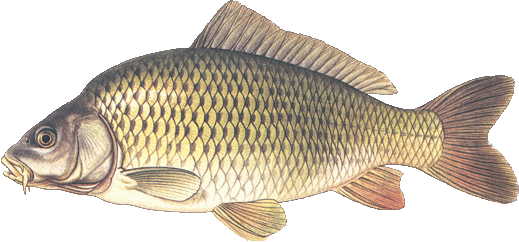 